INTERNI AUDITITijekom 2017./2018. godine održano je 5 internih audita. Prvi interni audit se odnosio na pregled Razrednih knjiga tijekom kojeg je utvrđeno više primjedba. Pojedinačne primjedbe predane su ravnatelju i djelatnicima dana: 21. studenoga 2017. uz napomenu: Riješiti do ponedjeljka, 27.11.2017. Neke nedostatke su razrednici uklonili prije 21.11.2017. te nisu upisani u ovom izvješću. Predano ravnateljici dana 21.11.17.Drugi pregled Razrednih knjiga je obavljen dana 28. studenog 2017. te je utvrđeno da neki nastavnici još nisu ispravili nedostatke, a utvrđeni su i neki nedostaci koji nisu primijećeni tijekom prvog pregleda. Zapisi su predani djelatnicima 28.11.2017. uz napomenu: Riješiti do petka, 1. prosinca te nakon toga predati ovaj zapis ravnateljici.Radi nedostatka vremena, treći pregled Razrednih knjiga, pri čemu su pregledavani samo prethodno utvrđeni nedostaci, je obavila prof. Aldina Burić dana 21. prosinca. Utvrđeno je da su uklonjeni svi nedostaci osim kod tri nastavnika te su pokrenuta 3 postupka upravljanja nesukladnim izlazima. Izvješće je predano ravnatelju dana: 21. prosinca 2017.Drugi interni audit Sustava upravljanja kvalitetom obuhvatio je više postupaka. Proveden je uvidom u pedagošku dokumentaciju i zapise SUK-a.  Pregledana dokumentacija je uredna i potpuna, a utvrđeno je da se pregledani postupci provode prema dokumentima kvalitete i pripadajućim unutarnjim i vanjskim aktima. Tijekom audita je utvrđena jedna primjedba koja je uklonjena tijekom same prosudbe: kod voditeljica STCW-a nije bila skenirana preslika svjedodžba o izobrazbi za profesora struke, što je uklonjeno tijekom same prosudbe.Treći interni audit se odnosio na pregled Razrednih knjiga tijekom kojeg je utvrđeno više primjedba. Pojedinačne primjedbe predane su ravnatelju i djelatnicima dana: 09.04.2018. uz napomenu: Riješiti do četvrtka, 12.4.18. i potpisano predati A.BurićPonovni pregled Razrednih knjiga je obavljen dana 13. do 20.04.18. te je utvrđeno da nisu uklonjena još samo tri nedostatka. O navedenom je ravnateljica obaviještena 20. travnja, te su obaviješteni i nastavnici koji su nedostatak uklonili tijekom dana. Izvješće je predano ravnatelju dana: 20. travnja 2018.Četvrti interni audit Sustava upravljanja kvalitetom obuhvatio je više postupaka. Audit je uglavnom proveden kroz analizu Razrednih knjiga, dosjea učenika i ostalih zapisa koji se odnose na ove postupke.  Temeljem analize zapisa može se utvrditi da se u gotovo svim slučajevima administracija vodi uredno i ažurno, te da ponekad nastavnici izvršavaju svoju dužnost (zamjene, dežurstvo), ali ne potpišu obrasce koji to dokazuju na što im je skrenuta pozornost. Sustavno i detaljno su pregledani svi zapisi za pedagoške mjere te broj i raspored ocjena svih predmeta kroz godinu. Utvrđene su dvije nesukladnosti koje se odnose na vrednovanje učenika i na primjenu obrazaca kvalitete. Peti Interni audit proveden je u Područnom odjelu u Cresu dana 11.05.2018. uvidom u dokumentaciju koja se vodi u Područnom odjelu. Sva pregledana dokumentacija se vodi uredno i ažurno, a utvrđeno je nekoliko manjih nedostataka koji su djelomično uklonjeni tijekom internog audita, a o rješavanju preostalih nedostatka je brigu preuzela voditeljica PO Cres, prof. Melita Chiole. Za navedene nedostatke nije bilo potrebno poduzimati posebne popravne radnje ni pokretanje postupka za nesukladan izlazNESUKLADNI IZLAZI I POPRAVNE RADNJEU protekloj školskoj godini od strane djelatnika SUK-a i škole utvrđeno je 6 nesukladnih izlaza:PREVENTIVNE RADNJE I PRIJEDLOZI ZA POBOLJŠANJES obzirom na prelazak na novu normu provedeno je mnogo izmjena dokumenata kako bi se uskladili s novom Normom. Promjene dokumenata kvalitete radi prelaska na novu normu su:Novi obrasciIzmijenjeni obrasciPovučeni dokumentiPromjene s postupcimaOsim navedenog, predloženo je i provedeno slijedeće:izrada novog obrasca Upute novom nastavniku za sve nove nastavnike koji dolaze raditi u školu, a već su položili stručni ispit;izrada radnih uputa Primjeri nesukladnih izlaza i primjedba u auditima - prijedlozi su već postojali kao pomoćni dokument, sada su revidirani i pripremljeni kao radna uputa;preradba obrasca za pregled Razrednih knjiga kako bi se obrazac uskladio s novim izgledom Razrednih knjiga;preradba obrasca za rezultate na polugodištuizrada novog obrasca Evidencija stažiranja za pripravnika - pedagoga budući da pripravnik – pedagog ima određene specifičnosti Tijekom školske godine nije bilo drugih preventivnih radnja.VANJSKI AUDITVanjski audit je održan dana 4. lipnja 2018. godine, a proveli su ju predstavnik Hrvatskog registra brodova g. Frano Krstinić (LA) i predstavnica Bureau Veritasa, gđa. Irena Vutuc Nemaz (IA). U sklopu audita pregledano je:Poslovnik kvalitete i ostala dokumentacija kvaliteteRazredne knjige (više odjela, razreda i zanimanja)Godišnji plan i program rada škole, Kurikulum škole i izvješće za prošlu školsku godinuevidencije vezane za implementaciju STCV-a i izdavanje potvrdnicapedagoška dokumentacija koja se odnosi na:odlazak djelatnika na seminarepedagoške mjerepraktičnu nastavuraspored sati i zamjenepraćenje rada nastavnika dokumentacija vezana za kadrovska pitanja i zapošljavanjekorištenje logotipaIzvješće o provedenom vanjskom pregledu je dostavljeno Školi dana  25. lipnja 2018. godine.Tijekom prosudbe utvrđeno je 11 nedostataka. U tablici su navedeni nedostaci te planirane aktivnosti za uklanjanje nedostataka:Konačni zaključci:Auditorski tim zaključuje kako je organizacija uspostavila i održava vlastiti sustav upravljanja u skladu sa zahtjevima standarda, te je prikazala sposobnost sustava u postizanju organizacijske politike i ciljeva.Slijedom navedenog, auditorski tim preporučuje da se za ovaj sustav upravljanja produži certifikacija prema ISO Normi 9001:2015.ANKETA O ZADOVOLJSTVU UČENIKA I RODITELJA ZAVRŠNIH RAZREDAPrije kraja nastave  su u završnim razredima četverogodišnjih zanimanja provedene ankete o zadovoljstvu s radom škole.Anketirani su gotovo svi učenici četverogodišnjih završnih razreda (4.G-21, 4.GC-13, 4.HTT-18, NB-11)  i dio njihovih roditelja (14 iz M.Lošinja i 13 iz Cresa).U prvom djelu su učenici procijenili rad nastavnika po kriterijima koji su označeni od N1 do N7 (PN je ukupni prosjek za nastavnike), a predmete su ocijenili po kriterijima koji su označeni od P1 do P3 (PP je ukupni prosjek za predmete).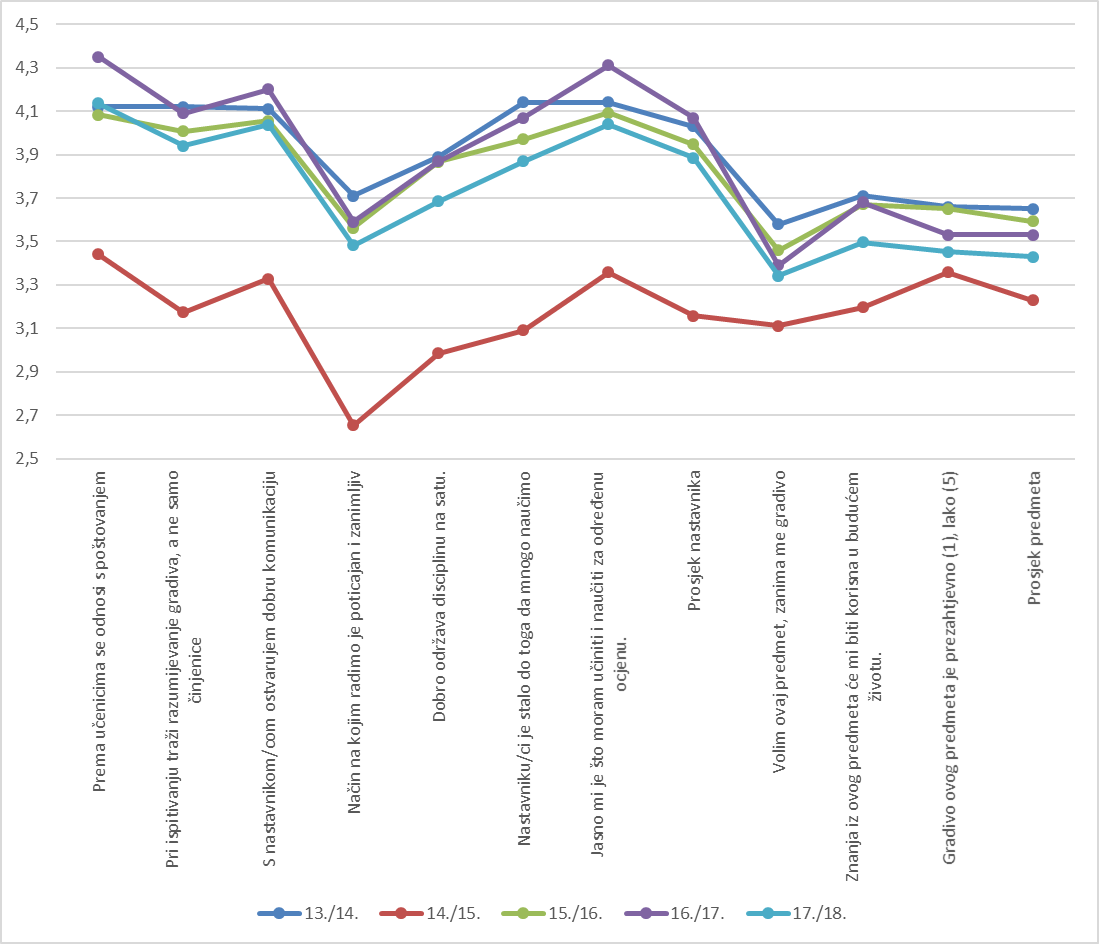 U drugom djelu je ocijenjen rad škole te su ispitane neke radne navike učenika:Ista pitanja su postavljena i roditeljima, a odgovori roditelja u usporedbi s učenicima izgledaju ovako:CILJEVI U ŠKOLSKOJ GODINI 2017./2018.Ciljevi i rezultati ciljeva u školskoj godini 2017./2018. su bili:U prilogu se nalazi usporedba ciljeva od školske godine 2011./2012. do danas.OSTALE AKTIVNOSTIUpravitelj kvalitete:Aldina BurićU M. Lošinju, 21. rujna 2018. R.br.RazdobljeAuditoriObrađeni postupciBroj primjedbiBoj nesukladnih izlaza1.13.-15. studenog 2017.Aldina BurićRazredne knjige veći broj manjih primjedbi32.20.-22. studenog 2017.Elena Busanić, Sandra Jureković i Aldina BurićNAD, STC, POS, RES, ZAV1 primjedbanema3.29. ožujka - - 3. travnja 2018.Ilaria GaziljRazredne knjigeveći broj manjih primjedbinema4.29. ožujka - - 10. travnja 2018.Mirjana Čović, Ilaria Gazilj i Aldina BurićMJE, IZV, VRE, ANA4 primjedbe25.11. svibnja 2018.Aldina Burić, Melita ChioleCresmanji broj primjedbinemaR.br.Opis nesukladnog izlazaPopravna radnja1.U Razrednim knjigama brodostrojarskih razreda utvrđeno je više nedostataka koje se odnose na vrednovanje rada učenika i na ispunjavanje pedagoške dokumentacije od strane prof. Vladimira Horvatovića. Popis nedostataka je bio u prilogu zapisu.Uz popis utvrđenih nedostataka, u tabelarnom obliku su predložene popravne radnje koje su uručene nastavniku na zajedničkom sastanku s ravnateljicom i upraviteljicom kvalitete. Svi nedostaci su uklonjeni.2.U Razrednim knjigama 2.U (ugostiteljski) i 2.P (prodavači) razreda utvrđeno je više nedostataka koje se odnose na vrednovanje rada učenika i na ispunjavanje pedagoške dokumentacije od strane prof. Tanje Milković koja je razrednica tim razredima. Popis nedostataka je bio u prilogu zapisu.Uz popis utvrđenih nedostataka, u tabelarnom obliku su predložene popravne radnje koje su uručene nastavnici. Svi nedostaci su uklonjeni.3.Tijekom drugog ponovnog pregleda Razrednih knjiga koji je obavljen dana 21. prosinca, utvrđeno je da razrednica 2.H razreda, prof. Hajdi Stepančić nije uklonila još neke nedostatke.Po povratku sa zimskih praznika, profesorica je odmah uklonila utvrđene nedostatke.4.Tijekom zimskih praznika, prije povratka sa porodiljskog dopusta prof. talijanskog jezika Barbara Šurlina Bilić je utvrdila da je u 1.N i 2.N razredu tijekom 1. polugodišta loše vođena evidencija sati iz talijanskog jezika u pomorstvu i iz dodatne nastave iz istog predmeta. Evidencija se vodila zajednički, tj. sve se upisivalo u imenik rada kao redovni sati iz tog predmeta, a nije se vodila evidencija za sate dodatne nastave.Predložena je popravna radnja po kojoj bi prateći postojeće planove i programe, prof. Šurlina trebala u narednom razdoblju  voditi računa o evidenciji i održavanju sati što je odrađeno (nesukladni izlaz je ispravljen) u narednom mjesecu dana.5.Prilikom pregleda pojedinih Razrednih knjiga, ravnateljica je primijetila da kod nekih učenika nema dovoljno, ili uopće nema ocjena u trećem kvartalu te je zadužila stručne suradnika da izvrše detaljan pregled imenika tijekom proljetnih praznika, kako bi se spriječile moguće negativne posljedice prilikom zaključivanja ocjena i mogućih žalbi učenika.Po primitku detaljnog izvješća ravnateljica je pozvala neke nastavnike na razgovor, a dana 13. travnja su svi nastavnici sa priloženog popisa dobili isječak zapisa s napomenom: Do dana 27.3. iz ovog/ovih predmeta nije bilo dovoljno ocjena u imeniku učenika Molimo javiti se ravnateljici.Ravnateljica je razgovarala sa svim nastavnicima te im je ukazala na moguće posljedice (žalbe učenika prilikom zaključivanja ocjene).6.Prilikom pregleda Godišnjeg plana i programa škole i priloženih Godišnjih zaduženja nastavnika i/ili stručnih suradnika utvrđeno je da se za nastavnike koristio važeći obrazac OIZV-7, dok je utvrđeno da je za stručne suradnike i sručne suradnike/nastavnike korišten obrazac koji ima netočne oznake u zaglavlju.U razgovoru voditeljice kvalitete i ravnateljice je utvrđeno da je do ovog nesukladnog izlaza došlo iz razloga što u školi postoji više mogućih kombinacija rada nastavnika i stručnih suradnika, a temeljem raznih izvora informacija potrebno je vršiti mnoge preinake u obrascima koje je vrlo teško pratiti. U tom smislu, odlučeno je da se obrasci povuku iz sustava, tj. da ih ravnateljica i dalje koristi, ali bez oznaka SUK-a.ObrazacDatum OANA-2 Rizici i prilike za školsku godinu xxxx/xxxx19.03.18.OANA-3: Analiza rizika i prilika za školsku godinu xxxx/xxxx19.03.18.OANA-5: Anketa za roditelje učenika završnih razreda04.04.18.ObrazacVrsta promjeneONPP-1 Upravljanje nesukladnostimaIzmijenjen u ONPP-1: Upravljanje nesukladnim izlazima dana 19.03.18.OPRA-2 Anketa za praćenje rada nastavnikaIzmijenjena u OANA-4: Anketa za učenike završnih razreda dana 04.04.18.OUNP-1 Obrazac unutarnje prosudbeIzmijenjen u OUNP-1 Interni audit dana 19.03.18.ObrazacVrsta promjeneNapomenaOISP-3 Popravni ispiti - ______ rokObrazac je povučen jer nije više potreban u ovom oblikuprovedeno kroz postupak dana 09.04.18.ONPP-2 Preventivne radnjeObrazac je povučen jer se nije koristioprovedeno kroz postupak dana 09.04.18.OPRA-3 Izvješće o radu nastavnikaObrazac je povučen jer se nije koristioprovedeno kroz postupak dana 09.04.18.OZAV-8  Prijavnica za polaganje pomoćničkog ispitaObrazac je povučen jer trenutno nema u školi pomoćničkih ispitaprovedeno kroz postupak dana 09.04.18.OZAV-9 Zapisnik o provedenompomoćničkom  ispituObrazac je povučen jer trenutno nema u školi pomoćničkih ispitaprovedeno kroz postupak dana 09.04.18.ORES-2 Evidencija sklopljenih ugovora za nabavu za ___ godinuObrazac je povučen jer tajnica vodi evidenciju u elektroničkom oblikuprovedeno kroz postupak dana 02.05.18.Postupak/postupciVrsta promjene RIP Rizici i prilike 1.00Izrađen novi postupak 31.01.18.MJE Pedagoške mjere 6.01 od 01.03.17.Nakon manjih izmjena povučen i pripremljen novi: MJE Pedagoške mjere 7.00 od 01.03.18.NAD Nadzor nad dokumentima 4.02. od 20.04.17.Dokument je povučen i pripremljen je novi:NAD Nadzor nad dokumentiranim informacijama 1.00 od 01.03.18.RES Upravljanje resursima 1.01 od 16.04.14.Nakon manjih izmjena povučen i pripremljen novi: Upravljanje resursima 2.00 od 08.03.18.RRES-1 Radne upute za nabavu u školi 1.00 od 08.03.12.Nakon manjih izmjena povučen i pripremljen novi: Radne upute za nabavu u školi 2.00 od 08.03.18.STC Primjena STCW konvencije 2.01 od 15.01.14.Izmijenjen u novi: STC Primjena STCW konvencije 3.00 od 15.03.18.IZV Planiranje i izvođenjeodgojno-obrazovnog procesa i izvannastavnih aktivnosti 2.01 od 15.11.15.Nakon manjih izmjena povučen i pripremljen novi: IZV Planiranje i izvođenje odgojno-obrazovnog procesa i izvannastavnih aktivnosti 3.00 od 15.03.18.VRE Vrednovanje učenika i djelatnika 1.02 od 09.11.15.Izmijenjen u novi: VRE Vrednovanje učenika 2.00 od 19.03.18.NPP Upravljanje nesukladnostima, popravne i preventivne radnje 4.00 od 25.04.13.Dokumenti su povučeni i pripremljen je novi: ANA Interni auditi, nesukladni izlazi, mjerenje, analiza i poboljšavanje 1.00 od 19.03.18.UNP Unutarnje prosudbe 4.01 od 19.03.14.Dokumenti su povučeni i pripremljen je novi: ANA Interni auditi, nesukladni izlazi, mjerenje, analiza i poboljšavanje 1.00 od 19.03.18.ANA Mjerenje, analiza i poboljšavanje3.00 od 01.06.12.Dokumenti su povučeni i pripremljen je novi: ANA Interni auditi, nesukladni izlazi, mjerenje, analiza i poboljšavanje 1.00 od 19.03.18.Pomoćni popis primjera nesukladnosti i primjedbiIzmijenjen u nove radne upure RANA-1 Primjeri nesukladnih izlaza i primjedba u auditimaZAV Završni rad i državne mature 2.00 od 12.03.14.Izmijenjen u novi: Završni rad i državne mature 3.00 od 21.03.18.RZAV Upute za izradbu završnog rada 1.00  od 01.12.09.Izmijenjen u: Upute za izradbu završnog rada 2.00  od 21.03.18.Nedostaci (observations) utvrđeni na vanjskom pregleduPlanirane aktivnosti za uklanjanje nedostatakaOdgovorne osobePedagog nema dostupan postupak Pedagoške mjere kod sebe, u kabinetu pedagogaSvi dokumenti su dostupni u zbornici. Na početku školske godine će upravitelj kvalitete svim djelatnicima škole elektroničkom poštom proslijediti sve dokumente kvalitete koji se odnose na procese koji su vezani za izvođenje nastave.upravitelj kvaliteteDokument odobren od Ravnateljice; Proračun izostanaka za izricanje pedagoških mjera u šk-god. 2017/2018 od 27.09.2017 nije uključen u predmetni postupak: Pedagoške mjere.Proračun izostanaka za izricanje pedagoških mjera sprečavanja se provodi prema Pravilniku o kriterijima za izricanje pedagoških mjera, članak 7. Upraviteljica kvalitete i stručna služba će raspraviti o potrebi uključivanja određivanja broja izostanaka u postupak pedagoške mjere.upravitelj kvalitete i stručna službaPregledom zapisa Prijedlog za izricanje pedagoške mjere u slučaju učenika T.G. od 26.09.2017. navedeni su šturi podaci, učestvovanje i sudjelovanje u tučnjavi, čl. 3 Pravilnika. Nisu navedeni neki podaci kao što je mjesto i vrijeme događaja i slično.Do početka nove školske godine će pedagog škole i upravitelj kvalitete poboljšati obrazac OMJE-1 Prijedlog za izricanje pedagoške mjere kako bi razrednicima bilo olakšano evidentiranje bitnih činjenica za određeni slučaj.upravitelj kvalitete i pedagog školeZa sada nije definirana politika škole spram cjelovitog obrazovanja samih nastavnika i profesora po pitanju stručnim predmetnih kompetencija te pedagoških.Na početku školske godine, u Godišnjem planu i programu škole se navode svi stručni skupovi na kojima mogu sudjelovati djelatnici škole, a koji su u tom trenutku najavljeni na mrežnim stranicama ustanova koje ih organiziraju (ASOO, AZOO). Tijekom školske godine djelatnici škole prate nove objave o stručnim skupovima. Odluku o sudjelovanju na stručnim skupovima donose zajednički djelatnici škole i stručna služba ovisno o financijskim mogućnostima, organizaciji nastave, važnosti sadržaja izobrazbe te u konačnici i željama djelatnika, a u skladu s važećim propisima koji se odnose na stručno usavršavanje djelatnika škole. Svi djelatnici škole udovoljavaju stručnim i pedagoškim kompetencijama koje su predviđene važećim propisima. O svakom odlasku djelatnika na stručno usavršavanje se vodi evidencija (kratko izvješće na obrascu SUK-a koji se koristi od 8.3.2012. godine) na kraju školske godine se podaci evidentiraju u Godišnjem izvješću rada škole, posebno za svako stručno vijeće te zbirno za sve djelatnike u posebnoj točki izvješća. Ovakav način stručnog usavršavanja će se provesti i u slijedećoj školskoj godini.svi djelatnici školePregledom Razredne knjige uočeno je korištenje korektora te grafitne olovke za pojedine segmente. Razgovorom je utvrđeno da ovaj segment nije uključen u sustav, dok je navedeno da je prilikom jednog inspekcijskog nadzora skrenuta pozornost na to.Na početku nove školske godine će na sjednici Nastavničkog vijeća svim nastavnicima biti raspodijeljene upute o načinu popunjavanja Razrednih i Matičnih knjiga u smislu korištenja pribora za pisanje ravnatelj školeupravitelj kvalitetePregledom nekoliko Razrednih knjiga uočeno je da se ne unosi za sve ispite podatak - postotak prolaznosti na ispitima.Na početku nove školske godine će na sjednici Nastavničkog vijeća svi nastavnici biti ponovno upoznati sa sadržajem Razrednih knjiga, posebno ako se u međuvremenu izmijene obrasci.ravnatelj školeupravitelj kvaliteteZa sada se sustavno ne analiziraju podaci - postotak prolaznosti na ispitima u cilju šire slike uspješnosti kako nastavnika, pojedinog gradiva predmetnog ispita, učenika, kao i praćenje trendova kroz duže razdoblje. Uključujući i analizu određenog slabijeg postotka prolaznostiNa sjednici Nastavničkog vijeća će se raspraviti mogućnosti i oblik analize postotaka prolaznosti na razini škole i/ili stručnih vijeća, te kako bi se eventualni pokazatelji mogli iskoristiti za poboljšanje rada škole s obzirom na činjenicu da se u školi obrazuju mnoga različita zanimanja.Nastavničko vijećeŠkola još uvijek nije uvela e-dnevnik. Nisu jasni razlozi zašto. Rečeno ja da nastavnici nemaju obavezu za informatičko obrazovanje. Preporuka ostaje i nadalje.Iako postoje tehnički preduvjeti, još uvijek ne postoje svi materijalni preduvjeti za uvođenje e-dnevnika, a to i nije zahtjev Ministarstva znanosti i obrazovanja. Isti će se uvesti prema zahtjevima Ministarstva. Ravnateljica Škole.Za sada se sva dokumentacija sustava vodi u papirnom obliku, te je isto tako i distribucija u papirnom obliku kao kontrolirane kopije. Daje se preporuka da se uvede elektronska distribucija dokumentacije.Svi dokumenti su dostupni u zbornici. Na početku školske godine će upravitelj kvalitete svim djelatnicima škole elektroničkom poštom proslijediti sve dokumente kvalitete koji se odnose na procese koji su vezani za izvođenje nastave.upravitelj kvaliteteSvaki od nastavnika raspolaže sa računalom, međutim rečeno ja da ista nisu umrežena, nema share foldera kao način komunikacije i dostupnosti dokumentacije sustava kvalitetom, kao i ostalih dokumenata, obrazaca, informacija u radu nastavnika i škole.Do početka nove školske godine će prof. informatike pripremiti zajednički folder na školskom serveru kojemu će moći pristupiti svi djelatnici naše ustanoveprof. informatikePojedini obrasci nemaju poveznicu ni na jedan dokument u sustavu, ni na Priručnik, ni na postupak, prema Popisu obrazaca 23.05.2018.npr. Ispisnica OUPI-2, izvješće o stanju knjižnog fonda, OKNJ-4.Upravitelj kvalitete i stručna služba škole će revidirati sve obrasce, postupke i Poslovnik kvalitete kako bi svi obrasci imali poveznicu na dokumente kvalitete. upravitelj kvaliteteKriteriji ocjenjivanjaOznaka za grafŠkolska godinaŠkolska godinaŠkolska godinaŠkolska godinaŠkolska godinaKriteriji ocjenjivanjaOznaka za graf13./14.14./15.15./16.16./17.17./18.Prema učenicima se odnosi s poštovanjemN14,123,444,084,354,14Pri ispitivanju traži razumijevanje gradiva, a ne samo činjeniceN24,123,174,014,093,94S nastavnikom/com ostvarujem dobru komunikacijuN34,113,334,054,204,04Način na kojim radimo je poticajan i zanimljivN43,712,653,563,593,48Dobro održava disciplinu na satu.N53,892,993,873,873,68Nastavniku/ci je stalo do toga da mnogo naučimoN64,143,093,974,073,87Jasno mi je što moram učiniti i naučiti za određenu ocjenu.N74,143,364,094,314,04Prosjek nastavnikaPN4,033,163,954,073,88Volim ovaj predmet, zanima me gradivoP13,583,113,463,393,34Znanja iz ovog predmeta će mi biti korisna u budućem životu.P23,713,203,673,683,50Gradivo ovog predmeta je prezahtjevno (1), lako (5)P33,663,363,653,533,45Prosjek predmetaPP3,653,233,593,533,431. Koliko su ispunjena tvoja očekivanja obzirom na:znanja koja si stekao/la tijekom srednje školepripremljenost za život (studij ili posao)usmjeravanje na moralne i društvene vrijednosti izvannastavne aktivnosti u sklopu škole2. Koliko su ti bile dostupne informacije vezane za tvoje školovanje:uvid u ocjene	učenička prava (pravilnik o ocjenjivanju i sl.)dužnosti (kućni red, pedagoške mjere)3. Koliko si mogao/la doživjeti školu kao partnera u ostvarivanju obrazovanja? 4. Kako bi ocijenio/la suradnju sa:razrednikom/razrednicompredmetnim nastavnicimapedagogomškolskim psihologom	administrativnim osobljem (tajnik, blagajnik)f) ravnateljem škole1. Koliko su ispunjena tvoja očekivanja obzirom na:znanja koja si stekao/la tijekom srednje školepripremljenost za život (studij ili posao)usmjeravanje na moralne i društvene vrijednosti izvannastavne aktivnosti u sklopu škole2. Koliko su ti bile dostupne informacije vezane za tvoje školovanje:uvid u ocjene	učenička prava (pravilnik o ocjenjivanju i sl.)dužnosti (kućni red, pedagoške mjere)3. Koliko si mogao/la doživjeti školu kao partnera u ostvarivanju obrazovanja? 4. Kako bi ocijenio/la suradnju sa:razrednikom/razrednicompredmetnim nastavnicimapedagogomškolskim psihologom	administrativnim osobljem (tajnik, blagajnik)ravnateljem škole1. Koliko su ispunjena tvoja očekivanja obzirom na:znanja koja si stekao/la tijekom srednje školepripremljenost za život (studij ili posao)usmjeravanje na moralne i društvene vrijednosti izvannastavne aktivnosti u sklopu škole2. Koliko su ti bile dostupne informacije vezane za tvoje školovanje:uvid u ocjene	učenička prava (pravilnik o ocjenjivanju i sl.)dužnosti (kućni red, pedagoške mjere)3. Koliko si mogao/la doživjeti školu kao partnera u ostvarivanju obrazovanja? 4. Kako bi ocijenio/la suradnju sa:razrednikom/razrednicompredmetnim nastavnicimapedagogomškolskim psihologom	administrativnim osobljem (tajnik, blagajnik)ravnateljem škole5. Prema tvojoj procjeni, nastavni program je bio:	a)  previše težak;                      	b)  umjeren;	c)  lagan.6. Koliko si truda uložio/la za ostvareni rezultat:	a)  mnogo;	b)  umjereno;	c)  nisam se morao/morala puno truditi.7. Je li bila dostatna nastava za savladavanje gradiva (nisi trebao/la tražiti dodatnu pomoć, npr. instrukcije)     DA (1) – NE (2)8. Koliko si tjedno sati učio/la (pokušaj odrediti prosjek u satima)9. Koliko si često trebao/la dodatne instrukcije (plaćene ili besplatne10. Jesu li ti roditelji/staratelji pomagali u savladavanju gradiva:		a) da;		b) ne, nije bilo potrebe;		c) ne, gradivo je prezahtjevno;		d) ne, smatraju da trebam savladati gradivo kroz nastavu.9. Koliko si često trebao/la dodatne instrukcije (plaćene ili besplatne10. Jesu li ti roditelji/staratelji pomagali u savladavanju gradiva:		a) da;		b) ne, nije bilo potrebe;		c) ne, gradivo je prezahtjevno;		d) ne, smatraju da trebam savladati gradivo kroz nastavu.CiljRezultatiNapomenaOstvariti 99% realizacije nastave.Od planiranih 26857 sati na razini škole, ostvareno je 26613 sati što je 99,09%Realizacija nastave je vrlo visoka u svim usmjerenjimaIzreći maksimalno 40 pedagoških mjera sprječavanja.Ukupno je izrečeno:45 opomena18 ukora 4 opomena pred isključenje i 2 isključenja s nastaveBroj pedagoških mjera u odnosu na 2016./2017. se udvostručio. Najzastupljenija mjera jest opomena razrednika. U odnosu na 2016./2017., kad nije bilo isključenja iz škole, na kraju 2017./2018. zabilježena su dva isključenja iz škole.Od ove školske godine će se u ciljeve uključiti i pedagoške mjere poticanja.Nakon par godina s manjim brojem izostanaka opet je povećan broj izostanaka, ali treba naglasiti da je nekoliko učenika izostalo sa vrlo velikog broja sati nastave (radi bolesti) te je broj izostanaka znatno veći.Pedagoške mjere poticanjaUkupno je pohvaljeno 60 učenika a nagrađeno 65Broj pedagoških mjera u odnosu na 2016./2017. se udvostručio. Najzastupljenija mjera jest opomena razrednika. U odnosu na 2016./2017., kad nije bilo isključenja iz škole, na kraju 2017./2018. zabilježena su dva isključenja iz škole.Od ove školske godine će se u ciljeve uključiti i pedagoške mjere poticanja.Nakon par godina s manjim brojem izostanaka opet je povećan broj izostanaka, ali treba naglasiti da je nekoliko učenika izostalo sa vrlo velikog broja sati nastave (radi bolesti) te je broj izostanaka znatno veći.Smanjiti ukupan broj izostanaka na 70 po učeniku.Ukupno je bilo 24310 opravdanih i 241 neopravdana izostanka što iznosi 95 sati po učenikuBroj pedagoških mjera u odnosu na 2016./2017. se udvostručio. Najzastupljenija mjera jest opomena razrednika. U odnosu na 2016./2017., kad nije bilo isključenja iz škole, na kraju 2017./2018. zabilježena su dva isključenja iz škole.Od ove školske godine će se u ciljeve uključiti i pedagoške mjere poticanja.Nakon par godina s manjim brojem izostanaka opet je povećan broj izostanaka, ali treba naglasiti da je nekoliko učenika izostalo sa vrlo velikog broja sati nastave (radi bolesti) te je broj izostanaka znatno veći.Sudjelovanje djelatnika škole na 60 stručnih skupova/webinara.21 djelatnik je sudjelovao na 38 stručnih skupova/webinaraNastavnici su sudjelovali na 30 stručnih skupova, a stručni suradnici na 8 stručnih skupova.Ostvariti dva napredovanja nastavnika u struciOstvarena su dva produženja napredovanja za savjetnikeProf. Lidija Kosmos – prof. savjetnik i Zrinka Jensch prof. mentorZadržati broj županijskih natjecanja na 18, ostvariti 8 sudjelovanja na državnim natjecanjima te ostvariti barem treće mjesto na ekipnim sportskim natjecanjima.60 učenika je  sudjelovalo na 12 županijskih natjecanja i 8 učenika na na 4 državna natjecanjaKošarka 2. mjesto na županijskom, odbojka 1. na županijskom, 3. na međuž. natjecanjuMeđu navedenim državnim natjecanjima nisu navedeni: 1. Klokan bez granica (sudjelovalo 52 učenika u 3 kategorije) – natjecanje je međunarodnog karaktera, 1 učenik je 1. na razini RH, a 11 učenika je među 10% najboljih u RH2. Festival matematike (sudjelovalo 12 učenika u 3 grupe) – natjecanje se odvija na razini RH ostvareno 1., 3., i 5. mjesto u kategorijiPrilikom upisa na fakultete nakon Državne mature ostvariti da učenici upišu prvi ili drugi željeni studij i to iz gimnazijskih razreda 95%, a iz strukovnih razreda 80%Od 63 učenika koji su prijavili studije 84,13 % je upisalo 1. ili 2. željeni izbor – cilj nije ostvaren na razini cijele škole, ali je ostvaren za P.O. Cres u kojem je 92,31% učenika upisalo 1. željeni izbor.Broj učenika koji su upisali prvi li drugi željeni studije je u korelaciji s uspjehom učenika.4.NB razred je ostvario lošije rezultate u hrvatskom jeziku budući da njihov novi kurikulum nije u potpunosti usklađen sa sadržajima državne mature, a ovo je bila prva generacija učenika koja je završila po novom kurikulumu. 